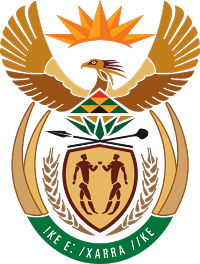 MINISTRY FOR COOPERATIVE GOVERNANCE AND TRADITIONAL AFFAIRSREPUBLIC OF SOUTH AFRICANATIONAL ASSEMBLYQUESTION FOR WRITTEN REPLYQUESTION NUMBER 2021/587DATE OF PUBLICATION:  11 FEBRUARY 2021Mr D J Stubbe (DA) to ask the Minister of Cooperative Governance and Traditional Affairs:With reference to her reply to question 1918 on 13 December 2020, what (a) is the (i) Rand value and (ii) distance in kilometres with regard to the (aa) backlog, (bb) resurfacing and (cc) rehabilitation of roads and (b) amount has been set aside for this purpose in the current budget?The information used to respond to this question was provided by the Gauteng Provincial Department of Cooperative Governance and Traditional Affairs. Reply:(i) & (ii) The rand value of the backlog is indicated in the table below:*costs for rehabilitation and resurfacing increase year on yearb). The budget that has been set aside to deal with the above is as follows:The budget of R248 million has already been spent in the current financial year (2020/2021) for rehabilitation/resurfacing of 106km. Resurfacing is one of different methods of rehabilitation hence the two have been merged.NoType KilometresRand value (approx.)*1Backlog of Resurfacing/Rehabilitation1352R3.1 billionNoType BudgetKilometres1Resurfacing/RehabilitationR248 million106